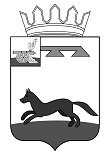 АДМИНИСТРАЦИЯМУНИЦИПАЛЬНОГО ОБРАЗОВАНИЯ«ХИСЛАВИЧСКИЙ  РАЙОН» СМОЛЕНСКОЙ ОБЛАСТИР А С П О Р Я Ж Е Н И Еот 18 июля  2019 г. №  498-рОб ограничении движения по ул. Сергеенкова в п. Хиславичи1.Ввести ограничение движения транспортных средств, в период  текущего ремонта  автомобильной дороги по ул. Сергеенкова в п. Хиславичи  с 10.00 ч, 26.07.2019 г. до 00.00ч. 20.08.2019г. соответствии со схемой организации дорожного движения.2. Обеспечить размещение информации об ограничении  движения транспортных средств на официальной странице Администрация муниципального образования «Хиславичский район» Смоленской области . 3. Администрация муниципального образования «Хиславичский район» Смоленской области просит отнестись с пониманием к возникшим изменениям в схеме движения и рекомендует водителям заранее продумывать альтернативные маршруты движения.И.п. Главы муниципального образования «Хиславичский район»Смоленской области                                                                  Ю.В. ЕпифановОтп. 1 экз. – в делоИсп. И.Ю. Фигурова«_____» ____________ 2019г.Разослать: прокуратура-1, отдел по городу-1